МУНИЦИПАЛЬНОЕ БЮДЖЕТНОЕ ОБЩЕОБРАЗОВАТЕЛЬНОЕ УЧРЕЖДЕНИЕ – СРЕДНЯЯ ОБЩЕОБРАЗОВАТЕЛЬНАЯ ШКОЛА № . ОРЛАКонспект открытого  урокалитературного чтения 1 классТема: «Шуточные стихи» 
Учитель: Артёмова О.В.
Орёл, 2014г.Тема: « Шуточные стихи».

Цель урока: создать условия для формирования умения определять основную мысль текста, жанр произведения; познакомить учащихся с шуточными стихотворениями И. Пивоваровой, А. Дмитриева; учить чувствовать юмор стихотворения.
Задачи урока: – работать над техникой чтения, выразительностью речи, интонацией;– развивать умение находить рифму в стихотворных строчках;– обеспечить развитие у школьников монологической и диалогической речи;  –стимулировать развитие творческих способностей;- учить ориентироваться в учебнике; 
- учить детей работать самостоятельно, в группах и парах. Планируемые результаты: личностные УУД: способны откликаться на добрые чувства при восприятии образов героев шуточных стихотворений; метапредметные УУД: регулятивные – осуществляют первоначальный контроль своих действий; познавательные – работают с учебником, ориентируются в нем с помощью значков; коммуникативные – принимают участие в обсуждении прочитанного содержания; предметные УУД: научатся читать вслух плавно, безотрывно по слогам и целыми словами, учитывая индивидуальный темп чтения, находить рифмующиеся слова в тексте стихотворения, читать художественное произведение по ролям и по цепочке, опираясь на цветовое маркирование.
Оборудование: учебник, рабочая тетрадь. 
Ход урока: Организационный момент. У:– Ребята, сегодня к нам пришли гости, давайте с ними поздороваемся.     – Садитесь!У:– А какое слово-приветствие мы чаще других употребляем в речи? Д: – Здравствуйте!У:– Что значит это слово?Д: –  Пожелание здоровьяУ:– Здравствуйте, дети! Здравствуйте,гости! Здравствуй, урок!    – Ребята, а каким бы вы хотели, чтобы у нас получился урок? Д: – Интересным, добрым, весёлым.У:– Как вы поможете мне, чтобы у нас получился такой урок?Д: – Будем внимательными, старательными.У:– Мы с Машей и Мишей, в сопровождении учёного кота, продолжаем наше путешествие в Волшебный лес. 

 2. Актуализация знаний и мотивация.      Постановка учебной задачи.– Прочитайте слоги:ГО-СКО-КА-РО-ВОР– Составьте из этих слогов слово. (Скороговорка.)У:– Для чего нужны скороговорки? Д:– Их полезно говорить для того, чтобы речь была красивая и четкаяНа доске:На дворе трава                                               А на траве дрова.У: – Попробуйте и вы повторить без запинки.У: – А теперь послушайте четверостишье и скажите, правда ли то, о чём говориться или шутка?Я не зря себя хвалю,Всем и всюду говорю,Что любое предложеньеПрямо сразу повторю.			Э. Успенский– Давайте определим тему и поставим перед собой цель на этот урок. 
У: – Сегодня на уроке мы познакомимся с необычной скороговоркой.III. Работа по теме урока.Подготовка к чтению стихотворения И. Пивоваровой «Кулинаки-пулинаки». У: – Откройте страницу 32. - Назовите автора , с которым мы сегодня познакомимся– Прочитайте название произведения– Слышали ли вы слова «кулинаки-пулинаки»?– Что они могут обозначать, на ваш взгляд?– Сейчас я вам прочитаю стихотворение, а вы внимательно послушайте и скажите, какое впечатление у вас оставило это стихотворение. Чтение стихотворения учителемУ: – Итак, вы слушали это стихотворение первый раз, поделитесь своими впечатлениями.Д:– Мне стихотворение понравилось, потому что оно веселое, создает хорошее настроение, шуточное …Самостоятельное чтение стихотворения.У: – Теперь прочитайте это стихотворение ещё раз сами и подумайте, почему я в начале урока сказала, что мы познакомимся с необычной скороговоркой, а мы читаем стихотворение?Д:– Это стихотворение очень похоже на скороговорку, в нем много одинаковых слов, которые стоят в разном порядке.      3. Работа по содержанию. –Из скольких частей состоит текст стихотворения?–  Что СРАЗУ указывает на то, что текст шуточный? – Содержание каких частей стихотворения это доказывает?» (У стихотворения шуточное начало «Кулинаки-пулинаки» это сразу указывает, что оно шуточное. Содержание 2, 3 частей вызывает улыбку, доказывает, что автор шутит.)– Что делали собаки сначала? (Гавкали) – А чижики? (Чистили носы)– Что изменилось во второй  части? (Собаки-тикают, носы-гавкают, чижики чистят часы)– Прочитайте третью часть.– Какие слова «шалят»? назовите. (Собаки чистят чижиков, часы-гавкают, носы – тикают)– В каких строчках автор подтверждает, что это шутка? (В последних двух строчках «Только тот и разберет, / Кто ходит задом наперед».)4. Чтение стихотворения вслух.( по цепочке)– Найдите слова, которые звучат похоже, рифмуются. (Кулинаки – собаки, часы – носы.)– Где стоят эти слова в строчках: в начале или в конце?(Эти слова стоят в конце строчек. Парная рифма - рифмуются соседние строки)– Прочитайте стихотворение целыми словами быстро. Физкультминутка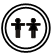 Чтобы отдохнули ножки,Мы пройдемся по дорожке.Но дорожка не простая –Нас от парт не отпускает.(Ходьба на месте.)Голову тяну к плечу,Шею я размять хочу.В стороны разок-другойПокачаю головой.(Вращение головой вправо, влево.)Пальцы ставим мы к плечам,Руки будем мы вращать.Круг вперед,Другой – назад,А потом наоборот.(Вращение руками вперед, назад.)Хорошо чуть-чуть размяться.Снова сядем заниматься.IV. Продолжение работы по теме урока.1. Работа над стихотворением А. Дмитриева «Шлагбаум».– Многие поэты любят играть со словами. Вам нравится эта игра?– Предлагаю играть дальше.- Прочитайте название следующего стихотворения и фамилию автора.– Мише и Маше очень понравилось стихотворение. А вам?Чтение стихотворения учителем– Перечитайте первую часть стихотворения. Какие слова рифмуются? (Шлагбаум – кудаум.)– Найдите все слова, которые рифмуются со словом «шлагбаум». (Грибаум, тогдаум, поездаум. Эти слова придуманы поэтом, таких слов не существует.)– Попробуйте прочитать стихотворение, заменив «неправильные» слова «правильными». (про себя)– Теперь вы можете объяснить, зачем поэт их придумал? («Неправильные» слова делают стихотворение складным.)– Неужели поэт искажал слова только для того, чтобы было складно? (Поэт «играет» со словами. Он придумал их, чтобы удивить нас, рассмешить, потешить, доставить нам радость.) – Что такое «шлагбаум»? (Шлагбаум (нем.) – подъемный или выдвижной брус на переездах, перекрывающий проезд или проход.)– Почему слова искажаются только определенным образом? Кто их искажает? (Слова начинает искажать Шлагбаум. Он делает слова похожими на название «его самого», прибавляя к слову конец «ум», «бум». Таким образом шлагбаум рифмует слова со своим названием.)Мальчик (герой стихотворения) искажает слова для того, чтобы говорить со шлагбаумом на одном языке. Разговор шлагбаума и мальчика можно сравнить с беседой двух иностранцев, когда лишь один из них знает язык другого.2. Работа в парах.– Прочитайте стихотворение с соседом по ролям. Пусть сосед читает выделенные цветом строчки. Потом поменяйтесь ролями.V. Самостоятельная работа. Применение знаний.У: - А сейчас наступило время для самостоятельной работы. Откройте тетради на странице 22-23 и выполните задания № 3. 
V. Итог урока.– Многие детские писатели – большие фантазеры. Они придумывают такие стихи, которые могут смешить. Как вы думаете, трудно придумывать смешные истории? Работа с книжной выставкойУ: - Посмотрите на нашу книжную выставку.-Как она называется? (Стихи, которые дарят улыбку) Обзор книжной выставкиЧтение стихотворения Э. Успенского «Память» учителем.( если хватит времени)ПАМЯТЬЯ не зря себя хвалю,Всем и всюду говорю,Что любое предложеньеПрямо сразу повторю.«Ехал Ваня на коне,Вел собачку на ремне,А старушка в это времяМыла кактус на окне».– Ехал Ваня на коне,Вел собачку на ремне,Ну а кактус в это времяМыл старушку на окне...– Ехал кактус на окне,Вел старушку на ремне,А собачка в это времяМыла Ваню на коне...Знаю я, что говорю.Говорил, что повторю,Вот и вышло без ошибок.А чего хвалиться зрю?			Э. Успенский– Что вызвало вашу улыбку?– Чем похожи стихи?– А теперь я бы хотела услышать ваши отзывы об уроке. Выберите фразу и закончите её: 
Я сегодня узнал… 
Мне было … 
Больше всего мне понравилось…